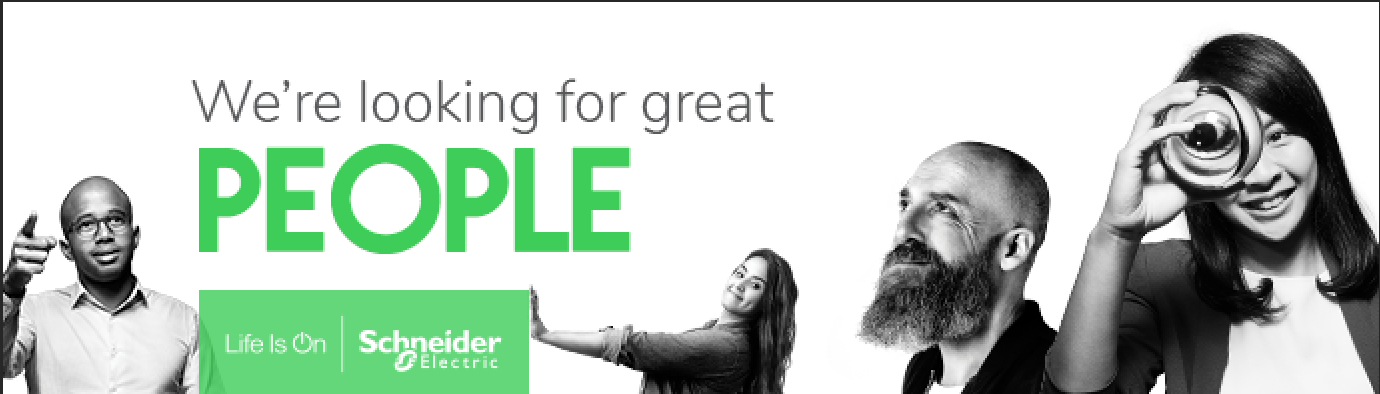 Stażysta ds. ReklamacjiLokalizacja: WarszawaCzy marzysz o pracy w firmie, której działalności przyświeca ważny cel? W firmie, która ceni różnorodność i motywuje swoich pracowników do innowacji i dawania z siebie tego, co najlepsze?Szukamy osoby na stanowisko Stażysty ds. Reklamacji w Dziale Realizacji i Serwisów w Warszawie, odpowiedzialnego za wsparcie zespołu w zakresie rozpatrywania reklamacji klientów.Twój zakres obowiązków: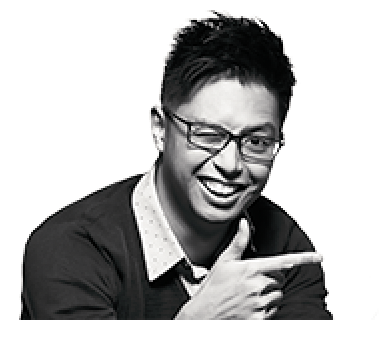 Wspracie w zakresie rozpatrywania reklamacji klientówStały kontakt z klientemRejestracja zgłoszeń w bazie Kontakt z działem technicznym w zakresie uznania reklamacji klientaDoświadczenie i umiejętności, których szukamy:Mile widziane doświadczeni w pracy administracyjno-biurowej Mile widziana znajomość programów: bFo (BridgeFrontOffice), SAP Podstawowa znajomość pakietu MS OfficeZnajomość języka angielskiego w stopniu komunikatywnymDokładność, sumienność, terminowośćKomunikatywność, umiejętność pracy w zespoleRadzenie sobie ze stresem, umiejętność rozmowy z trudnym klientemJeśli interesuje Cię:Płatny staż w oparciu o umowę-zlecenieElastyczny grafik wspomagający godzenie pracy z obowiązkami na uczelniCiekawa praca w firmie mającej znaczący udział w rynku, z możliwościami uczestnictwa w różnych projektach (dobroczynnych, CSR, well-being)Buddy, mentor i szkolenia onboardingowe które pomogą Ci odnaleźć się w organizacjiMożliwość rozwoju zawodowego ... Nie wahaj się i wyślij CV już dziś.W Schneider Electric wierzymy, że dostęp do energii i zasobów cyfrowych to podstawowe prawo każdego człowieka. Stwarzamy warunki do poprawy efektywności energetycznej dla każdego, w każdym miejscu i w każdej chwili. Nazywamy to Life Is On. Oferujemy cyfrowe rozwiązania z zakresu zarządzania energią i automatyki, zapewniające wydajność i zrównoważony rozwój.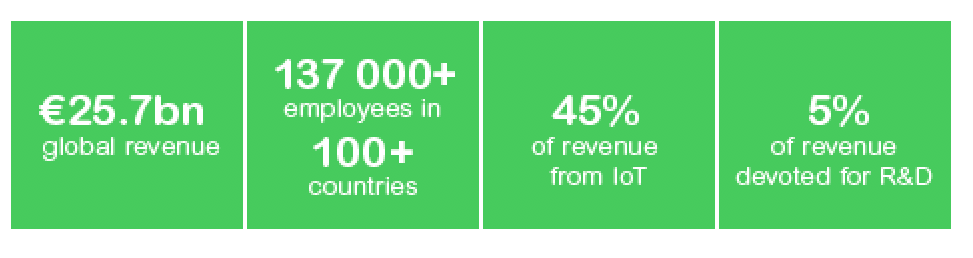 